ABRAHAM LINCOLN M. COLLEGE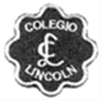 GUÍA DE TRABAJO DE ARTES VISUALES  DE TERCER AÑO OBJETIVO: Enriquecer el lenguaje plástico con la observación de la lámina presentada. Conocer y apreciar las distintas manifestaciones artísticas.HABILIDADES: Conocer – Crear – Analizar - Comparar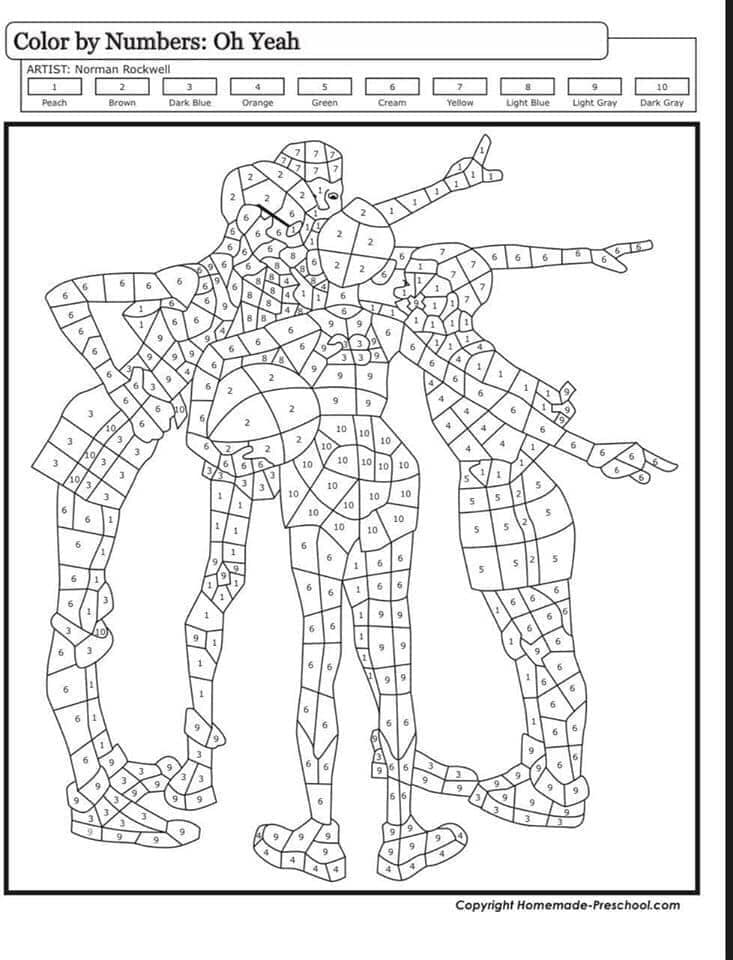 Actividad:1.- Colorea a obra presentada como se indica  ( Colores, están dados en inglés)2.- El trabajo es evaluado con  2 notas ( consultasytareaslincoln@gmail.com)3.- Pega el dibujo en una hoja de block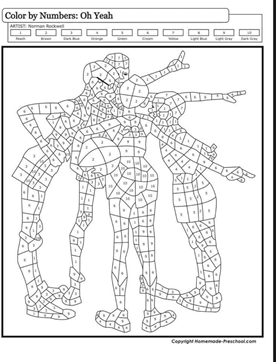  5ptos.  4ptos.    3ptos.1. Sigue las indicaciones dadas2. Realiza correctamente el trabajo3. Usa los colores adecuado4. Usa el pintado en forma pareja (no rayado5. Su trabajo es bien presentado y ordenado6. Entrega el trabajo en el tiempo establecidoPUNTAJE TOTAL:  30 PUNTOS            PUNTAJE OBTENIDO:                     NOTA:PUNTAJE TOTAL:  30 PUNTOS            PUNTAJE OBTENIDO:                     NOTA:PUNTAJE TOTAL:  30 PUNTOS            PUNTAJE OBTENIDO:                     NOTA:PUNTAJE TOTAL:  30 PUNTOS            PUNTAJE OBTENIDO:                     NOTA: